Mir Mir.328604@2freemail.com 	CAREER OBJECTIVETo acquire a challenging position in an organization to employ my hard working efficiency and utilize my skills and knowledge abilities to establish a harmonious relationship with other nationalities and most of all to participate in the growth of the company with well-esteemed and progressive organization in field of  hospitality industry to be recognized as professional in my career.PROFILEHaving very patient and pleasant attitude and capable of working both independently and the part of team fully confident and determined of carrying duties successfully and prepare to undergo any type of training courses or whatever is taken up the job.CAREER FEATUREPrevious AssignmentCompany Name: Knotty Pine Pvt Ltd – T N - India – Vellore  Title: Accounts Department  			 November 2015 To June 20168 month work experience as a Account Assistant in Knotty Pine Pvt Ltd from (November 2015 to June 2016) Tamil Nadu - Vellore (INDIA)Key Responsibilities Responsible for filing of documents and maintaining proper records of the same  Responsible for sorting of Mail correspondence and maintaining proper records of the same  Internal and external communication forwarded to concern client and offices Photocopying of documents    Preparing LPO’s and following up with the customers Handling cash and deposit in bankCheque collection and deposit in bank   Page 1Previous Assignment Company Name: Golden Line Gypsum Works – Abu Dhabi – UAE  Title: Office Dispatcher  				 October 2013 To January 20151 year Three month work experience as a Office Dispatcher in Golden Line Gypsum Works from (October 2013 to January 2015) ABU DHABI (U.A.E)Key Responsibilities Responsible for filing of documents and maintaining proper records of the same  Responsible for sorting of Mail correspondence and maintaining proper records of the same  Internal and external communication forwarded to concern client and offices Photocopying of documents Responsible for handling Telephonic conversation and maintaining proper log history   Preparing LPO’s and following up with the customers Cheque collection and deposit in bank Previous AssignmentCompany Name: GaziAwad Architects & Engineers – Abu Dhabi – UAE  Title: Office Dispatcher  			    August 2007 – September 2012 5 year one month work experience as a Office Dispatcher in GAAE from (August 2007 to September 2012) ABU DHABI (U.A.E)Key Responsibilities Responsible for filing of documents and maintaining proper records of the same  Responsible for sorting of Mail correspondence and maintaining proper records of the same  Internal and external communication forwarded to concern client and offices Photocopying of documents Responsible for handling Telephonic conversation and maintaining proper log history   Page 2Previous Assignment Company Name: Hardware and Mill Store – T N - India – Vellore  Title: Salesman  					      January 2005 – March 2006 1 year three month work experience as a Counter Salesman in Hardware & Mill Store from (January 2005 to March 2006) Tamil Nadu - Vellore (INDIA)Key Responsibilities Responsible for handling customers Handling counter sales activities Handling the distribution activities of Sub contractors, following up with the sub contractors for the products soldResponsible for tracking stocks and forward the response to the branches regarding the availability of stockHandling the Distribution activities of special tools (Civil and Mechanical tools)   Responsible for checking the invoices and billing the product   Preparing LPO’s and following up with the customers Cheque collection and deposit in bank Previous Assignment Company Name: Priya Electrical shop –T N - India – Vellore  Title: Salesman  			  December 2003 – December 2004 1 year work experience as a Counter Salesman in Priya Electrical shop from (December 2003 to December 2004) Tamil Nadu - Vellore (INDIA)Key Responsibilities Responsible for handling customers Handling counter sales activities Responsible for tracking stocks and forward the response to the branches regarding the availability of stockHandling the distribution activities of Sub contractors, following up with the sub contractors for the products sold   Handling the Distribution activities of special tools (Electrical tools)   Responsible for checking the invoices and billing the product   Preparing LPO’s and following up with the customers Cheque collection and deposit in bank Page 3EDUCATION QUALIFICATIONMetricCOMPUTER SKILLSMs Office, Ms Excel & Tally ERP 9LANGUAGE SKILLSEnglish, Urdu, Hindi and TamilPRESONAL STRENGTHHardworking and result oriented as an individual and in a team To strive hard to meet the organization’s expectation Ability to look at challenges as opportunity Declaration: I do hereby confirm that the information given above is true to the best of my knowledge and belief. 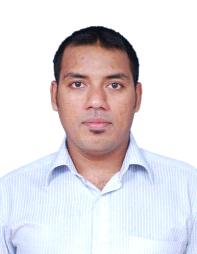 